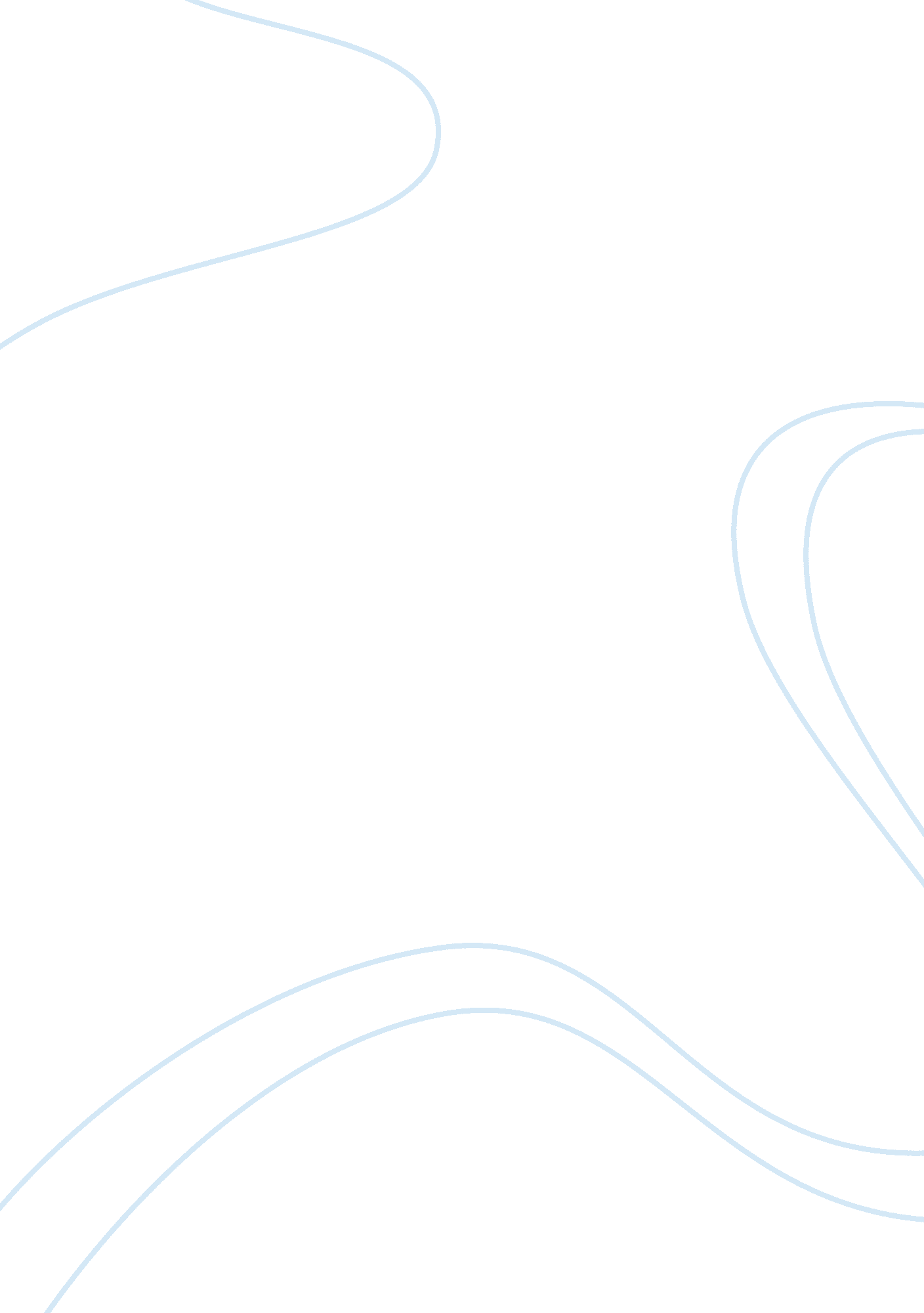 Delegante schoen report sampleBusiness, Company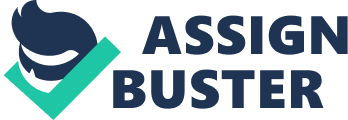 The analysis conducted for the company Delegante Schoen indicate that the company has performed at an unremarkable level compared in the last three years. The net income of about 350M for year 15 is a bit higher than the net income from year 14. The company’s Return on Equity (ROE) shows that year 15’s ROE is lower than the previous year but higher than investor expectations. The earnings per share has decreased in year 15 as well, at about $3/share, lower than investor expectations. The company’s image rating is relatively flat for the last three years, with year 12 being the highest in the last five years. The investor expectations are higher for the last year as well, given that the company has gold star awardee and second placer for corporate social responsibility citizenship. The market has responded negatively to the company’s performance, with a decreased price from year 14’s $60/share price. The only metric that has increased for the company is its credit rating which has increased in the last three years. These metrics indicate that the company’s performance in the last year as well as in the last three years have been dismal and mediocre. The company’s metrics indicate that the organization is not setting up anything in anticipation of growth and is in fact degrading its financial viability and market palatability due to its non-responsive approach to operations. 
In year 16, the company plans to launch its internet marketing campaign which indicates that further decrease the company’s performance by way of net income, ROE, EPS and even P/S. This is due to the fact that the company’s production capability is lower than what it is projecting to be needed for year 16. Unfortunately, the company did not plan for any improvements or plant capacity expansion in year 15. The company has not planned to serve other markets as well. The figures show that the company only sells to two of the four large markets for its products. 